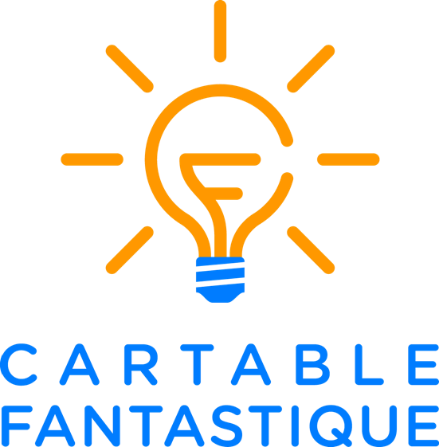 CYCLE 2 – LES NOMBRESComparer, ranger et ordonner 
de 1 à 99 : je réviseLe cahier d’exercices pour la classeLes Fantastiques Exercices de Mathématiques              www.cartablefantastique.fr  1   Entoure les nombres : le plus petit en rouge et le plus grand en bleu.   23    45    87    18         13    56    94    70     81    73    50    66     41    79    58    19     2   Recopie et complète avec le signe < ou >.47 …… 23 50 …... 68 16 …… 32 96 …… 80 37 …... 44 99 …… 92 47 …… 23 50 …... 68 16 …… 32 61 …… 70 17 …... 5 29 …… 19  3   Recopie les nombres du plus petit au plus grand : 44        58        31        37           60        57        83        94            16        26        20        18      75        98       94        82          4   Entoure le nombre le plus grand : 56     6598     8916     6147     7483     3812     2163     3635     5326     62   5   Écris les nombres au bon endroit :  56  -  32   …….  <  …….  60  -  71   …….  <  …….  94  -  83   …….  <  …….  44  -  48  …….  >  …….  38   -   19   …….  >  …….  67  -  46   …….  >  …….    6   Écris les nombres du plus petit au plus grand : 28 – 16 – 25 – 23 – 11 – 14  – 26 62 – 53 – 47 – 75 – 66 – 58 – 70  7   Recopie les nombres du plus grand au plus petit : 17    56    98    42    7023    28    39    34    13   84    77    80    68    92    8   Complète avec les nombres qui se trouvent avant et après :  …….  <  35  < …….…….  <  16  < …….…….  <  52  < …….…….  <  49  < …….…….  <  70  < …….…….  >  68  > …….…….  >  90  > …….…….  >  84  > …….…….  >  26  > …….…….  >  69  > …….  9   Entoure les nombres qui se trouvent entre : 51 et 6775    53    69    64    41   60   58  80 et 9084    95    89    99    72   86   91  68 et 7570    67    79    71    64    69    77    10   Écris un nombre qui convient : 26  >  …….  >  3315  >  …….  >  2178  > …….  >  8560  >  …….  >  6774  <  …….  <  8023  <  …….  <  3093  <  …….  < 9749  <  …….  <  56  11   C’est correct ? Réponds par oui ou par non.10 + 12 > 23   10 + 19 < 15   10 + 25 > 49   10 + 34 > 63   10 + 48 < 57    12    Résous les problèmes.Marie a 61 billes et Léa a 35 billes. Qui a le plus de billes ?  ……  >  ……              C’est ……………….. qui a le plus de billes. Léon a 72 feuilles et Léo a 69 feuilles. Qui a le moins de feuilles ?   ……  <  ……              C’est ……………….. qui a le moins de feuilles.     13   Colorie la bonne réponse. Qui a le plus de dents ?
Le chat a 29 dents et le chien a 42 dents.    le chat    le chien. Qui a le moins de dents ? Le crocodile a 75 dents et le cachalot a 51 dents.   le crocodile    le cachalot. Qui a le moins de dents ? Le chien a 42 dents et le cachalot a 51 dents.   le chien    le cachalot.Qui a le plus de dents ?
Le cachalot a 51 dents et le chat a 29 dents.    le cachalot    le chat . 102030406080